            Lamar High School                   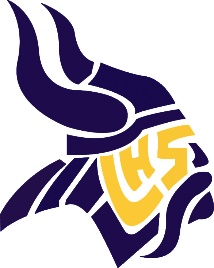 Homework:Homework must be completed at the beginning of class to receive full credit. 20 points will be deducted for each day late (Not class period).The “tri-fold” form will be used to complete all homework problems.Work must be legible and neat or it will not be accepted.NO WORK = NO CREDITCheatingAny Student involved in any manner of cheating on any given assignment will get a zero that will NOT be dropped.Absences and Make-Up WorkIf you are not present in class, (sickness, doctor’s appointment, school function), you will be counted as absent.If you are absent, you are responsible for all make-up work. You are allowed the same number of days to make-up work for which you were absent. If your absence if unexcused, you will receive absences is unexcused, you will receive zero(s) for that day’s assigned work.To find out what you missed, check your assignment calendar in the back of the classroom.If you were absent the day of a test/quiz, you will be expected to take the test/quiz the day you return to class- so be prepared.For school related absences, you need to work ahead and be prepared for class when you return. In other words, copy the notes from the website, complete the homework, and take quizzes/test in advance.Website:                      mshernandez9.weebly.comGrading:                                                                                        SuppliesSix Weeks Grade                                                                          5 Subject Spiral NotebookMajor Test 50%                                                                            Graph PaperQuizzes 25%                                                                                  Pencil & EraserHomework 10%                                                                            Color Pencils and highlighters Group 10%						           Glue Sticks & ScissorsProject 5%                                                                             Tutoring Monday & Wednesday: 2:45-4:00 pm                       Wednesdays – 10:45- 11:33 (During Lunch)Any other time, (mornings, or any other day of the week not mention), by appointment only. Classroom Rules: 	Please refer to the Viking PRIDE Student Classroom Expectations PrecalculusCourse InformationInstructor InformationPre-CalculusMs. HernandezLamar High School- Mathematics DepartmentEmail: mherna21@aisd.netFall 2015 SemesterSpring 2016 SemesterPhone: (682)867-8300Course Description:Pre-calculus integrates the topics of trigonometry, elementary analysis, and analytic geometry to represent mathematical situations and to express, generate, and study mathematical concepts and the relationships among them. The topics covered in pre-calculus are necessary for success in physics and calculus. Emphasis is placed on fundamental trigonometric properties and the study of functions and relations. Students who wish to leave open the option of taking calculus in college should include pre-calculus in their high school program.Room: 2010Course Description:Pre-calculus integrates the topics of trigonometry, elementary analysis, and analytic geometry to represent mathematical situations and to express, generate, and study mathematical concepts and the relationships among them. The topics covered in pre-calculus are necessary for success in physics and calculus. Emphasis is placed on fundamental trigonometric properties and the study of functions and relations. Students who wish to leave open the option of taking calculus in college should include pre-calculus in their high school program.Required Materials Including Textbook:Ron Larson, Precalculus with Limits: A Graphing Approach, Texas Edition, 6th edition (Textbook will be issued on digital format only).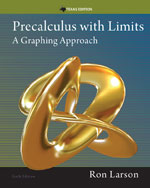 